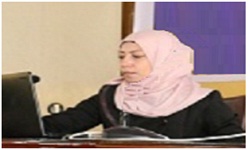 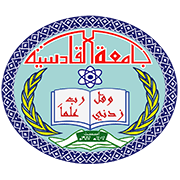     جامعة القادسية                                             (((السيرة الذاتية)))الـبـيـانـات الـشـخـصـيـةالتعليم/ المؤهلات الـعـلـمـيةمعلومات وظيفية المناصب :الالقاب العلمية المحاضرات الدراسية التشكرات التاليف والترجمة المؤتمرات العلمية  والندوات والمشاركات الاكاديمية روابط المواقع البحثية الدورات البحوث المنشورة الاسم الثلاثي واللقب غصون محمدعلي وداي العطيةعنوان السكن : محافظة الديوانية\ قضاء الشامية\ طرف السرايالتولد ومسقط الرأس : 1\7\1970 الشاميةرقم الموبايل :07800655031هوية الأحوال المدنية : البريد الالكتروني:Ghasoun.wadai@qu.edu.iqالشهادة التخصصالجامعةسنة التخرجالبكلوريوسعلوم الحياةجامعة الكوفة1993الماجستيرعلوم حياة\احياء مجهريةجامعة الكوفة2006الدكتوراهاحياء مجهرية-مناعةجامعة بغداد2014تاريخ أول تعيين في دوائر الدولة 9-5-1999تاريخ المباشرة في التعليم العالي 5-12-2017تاريخ المباشرة في جامعة القادسية 5-12-2017تالمنصب خلال الفترةخلال الفترةتالمنصب منالى1ر.شعبة تقييم الاداء الجامعي\قسم ضمان الجودة والاداء الجامعي في جامعة القادسية6\20147\20152ر.شعبة الاعتماد المختبري\ قسم ضمان الجودة والاداء الجامعي في جامعة القادسية7\2015 10\20173ر.قسم ضمان الجودة والاداء الجامعي\كلية التقانات الاحيائية11\2017لغاية الاناللقب العلميتاريخ الحصول عليه اللقب العلميتاريخ الحصول عليه مدرس19\6\2014تالمحاضرات تالمحاضرات 1-وراثة الاحياء المجهرية (نظري+عملي)للقسمين الطبي والزراعي2-مناعة(نظري+عملي)للقسمين الطبي والزراعي3-احياء مجهرية مرضية4- علم الاحياء العامتكتاب الشكر تكتاب الشكر ثلاث كتب شكر من رئيس الجامعة القادسية5 كتب شكر من عميد كلية التقانات الاحيائيةكتاب شكر واحد من عميدة كلية علوم البنات\جامعة بغدادتنوع المؤلفتنوع المؤلف	لايوجدتاسم المؤتمر او الندوةتاسم المؤتمر او الندوةمؤتمر كلية الطب جامعة كربلاء مشاركتين للسنوات 2016 و2017	 2016	مؤتمر كلية الطب جامعة القادسية مرة واحدةمؤتمر كلية الطب البيطري جامعة القادسية مرة واحدة 2017مؤتمر كلية العلوم جامعة القادسية مرة واحدة2017الموقع الرابط الموقع الرابط Google scholarhttps://scholar.google.com/citations?user=L9masiwAAAAJ&hl=enResearch gatehttps://www.researchgate.net/profile/Ghasoun_Wadaiوهكذا لبقية المواقع المشترك بهاتالدورة مكان الدورة Immunohistochemistry technique كلية التقانات الاحيائيةتاسم البحثاسم المجلة العددالمجلدالسنة رابط البحث). Study the IL-10 serum level in acute myeloid leukemia patients before & after chemotherapyJournal Al-Qadisiya  for pure science1192014). Study the IL-12 serum level in acute myeloid leukemia patients before & after chemotherapyJournal Al-Qadisiya  for pure science4192014Detect the level of expression of Cluster Differentiation (CD) marker (CD13 and CD33) in acute myeloid leukamia Iraqi patientsMagazine of Al-Kufa University for Biology: العدد: العدد الخاص بالمؤتمر العلمي الدولي الثاني لعلوم الحياة / كلية التربية للبنات / جامعة الكوفة / 201682016https://www.iasj.net/iasj?func=fulltext&aId=112286Molecular detection of Coxiella burnetii in human and sheep in Al-Diwaniyah province by Real Time- PCR.Journal For Veterinary Medical Sciences272016https://www.iasj.net/iasj?func=fulltext&aId=126746The Evaluation of IFN-γ and TGF-β serum level in some patients with type1 DM in al-diwanyah provinceIraq journal of biotechnology2162017https://www.iasj.net/iasj?func=fulltext&aId=126636